LA CONSONANTE “Q”EL   PARQUE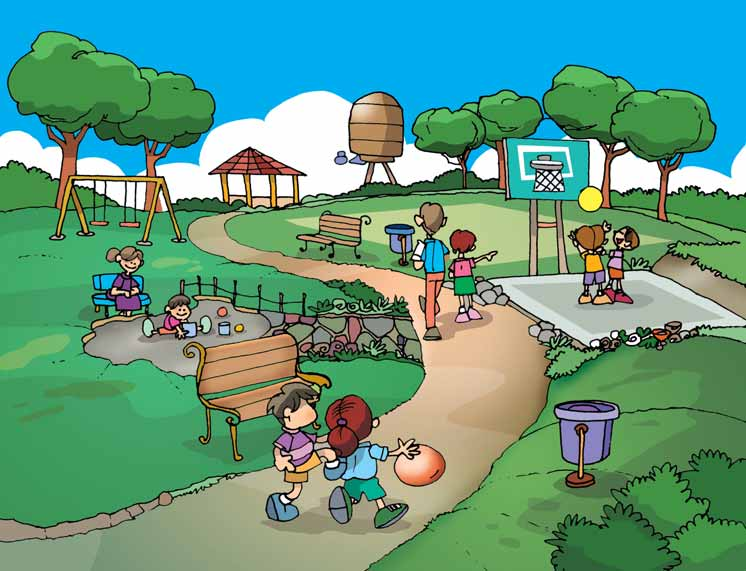                                   ACTIVIDADESResponde  oralmente.¿Qué ves en el parque?¿Hay algún parque cerca de dónde vives?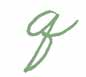 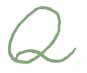 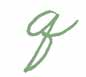 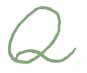 ¿Dónde se debe botar la basura?Coquito pasea por el parque.parquepar – queque – quiRelaciona el dibujo con su nombre.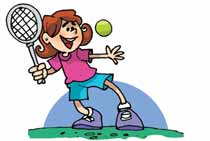 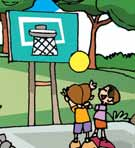 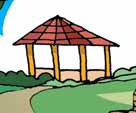 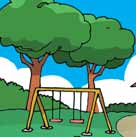 Lee las palabras escritas, búscalas en la sopa de letras y enciérralos.equipoquenaquipuqueso         Lee,  pinta  y reproduce.                                                              Pinta y completa la letra que falta con letras móviles.LeeQuique toca la quena.La quena  pequeña  es de  Rosa.Mamá,  la  quena se quema.Relacionaquema                             quinua	                        queso                              	quisoequipoparquequenainquietoquepíquejatucoraqequipouaquenaIroperopquesoeu